Name: 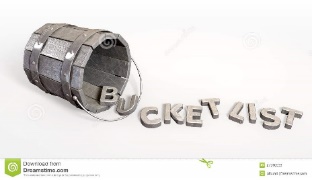 Mrs. Keenan/EnglishDate:Checklist _Bucket List Research ProjectEmpower, Inspire, TransformEssential Question: How might a journey empower and inspire others and enable you to make a difference locally and/or globally?Checkout the New York Times Journeys for ideas and inspiration.http://issuu.com/timesjourneys/docs/times_journeys_2016_catalogCreate a list of at least five places you would like to visit in your life time. More than five items may be in the list.Research two of the items on your list and take notes while researching.Use NoodleToolsFive note cards per place (10 total)include the history the geography the culture and customs other important informationResearch PathfinderCulturegrams, Gale PowerSearch (searches 4 Gale databases at once) and EBSCOCitation info and moreCreate a board using Discovery Ed Board BuilderShare ckeenan@wcasd.net		jgallo@wcasd.net	amatjasic@wcasd.net Information about the one place being researched for the Discovery Ed Boardmust include parenthetical citationUse information from NoodleTools notesImagesAdd five images to your Discovery Ed Board Must include a captionImages must be cited (labeled for reuse)Video ClipAdd one video clip to your Discovery Ed BoardCite the sourceCreate a postcard with a picture and a greeting, restaurant menu or mapUse a stamp from the country you are visiting.Cite the website where the stamp is found.http://www.slideshare.net/fionabeal/make-a-postcard-using-google-draw-by-fiona-bealWrite a text conversation between you and your family about one of the bucket list itemshttp://www.fakephonetext.com/Create a word cloud using Tagxedo (Use Internet Explorer NOT Chrome)http://www.tagxedo.com/app.html Names of the placesUsing the place that you are researching, create a list of words for each of your senses See (5 words)Hear (5 words)Feel (5 words)Touch (5 words)Taste (5 words)Record an audio explaining the importance of the second item you researched.This recording will be added to your Board Builder page.In a 1-1 ½ page reflection, explain how your journey might empower and inspire others AND enable you to make a difference in locally and/or globally.  